09.06.16 рік «День України» у пришкільному таборі відпочинку «Бригантина»при загальноосвітньому навчальному закладі І-ІІІ ступенів №16Олександрійської міської радиДев’ятий день у таборі – «День України». Оскільки одним з важливих складових процесу виховання є формування й розвиток національно-патріотичних почуттів у дітей, то у нашому таборі ми провели «День України». Завданням для кожного загону було намалювати малюнок, який відповідає темі дня та придумати , як вони його могли б захистити. Діти разом з вихователями проявили свою креативність та відповідальність. Для захисту вихованці обрали собі пісні та таночки. Старший вихователь Баланюк Д.В. провела вікторину «Я все знаю про Україну!». У цій вікторині перевірялися знання дітей українських традицій, обрядів, пісень, приказок, прислів’їв та скоромовок. Переможниками стали вихованці ІІІ загону «Bees» за рахунок того, що вони захистили свої малюнки трьома піснями. Пісні виконували Шеліпук Є. «Україна», Шулімова А. «Лише у нас на Україні» та колективна пісня «Ой, на горі два дубки». Друге місце розділили І загін «Сонечко» та ІІ загін «Аба-на». Всі діти залишилися задоволені.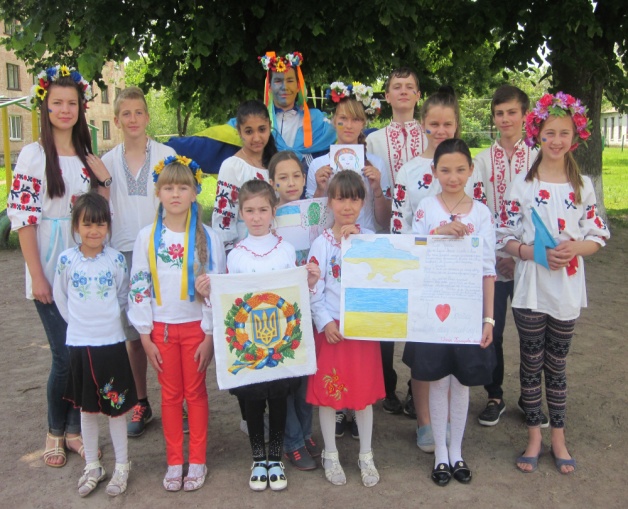 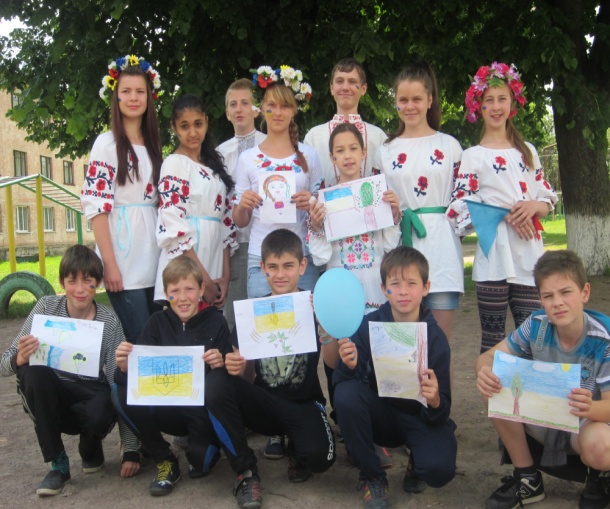 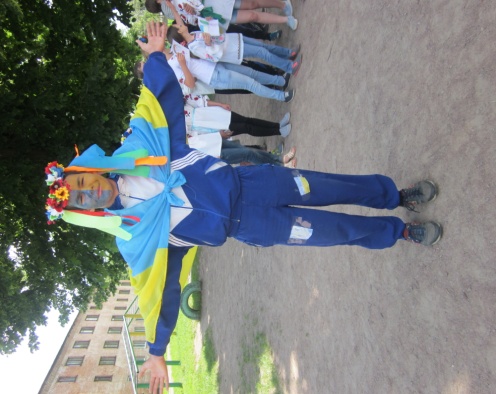 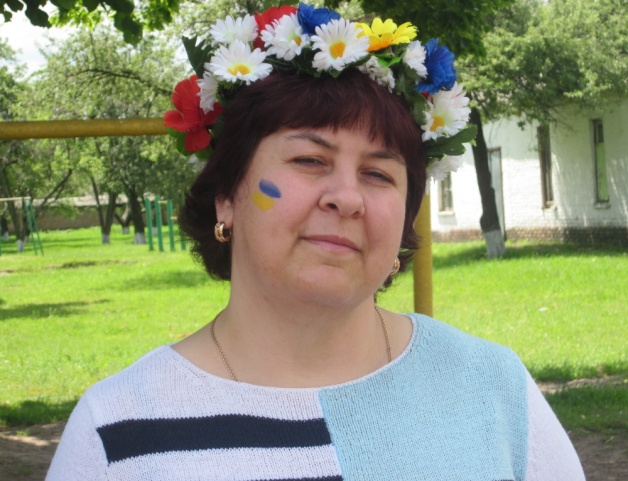 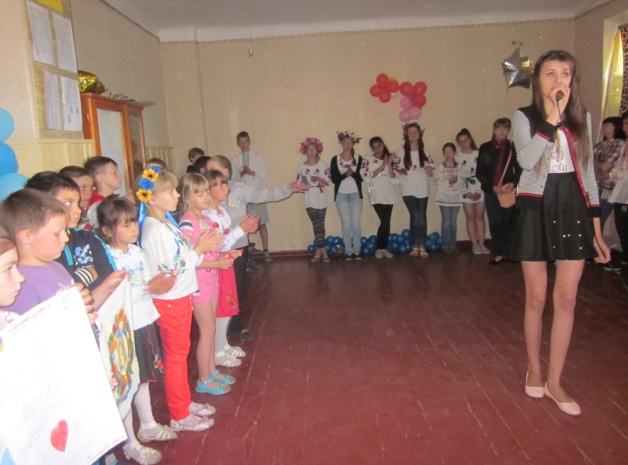 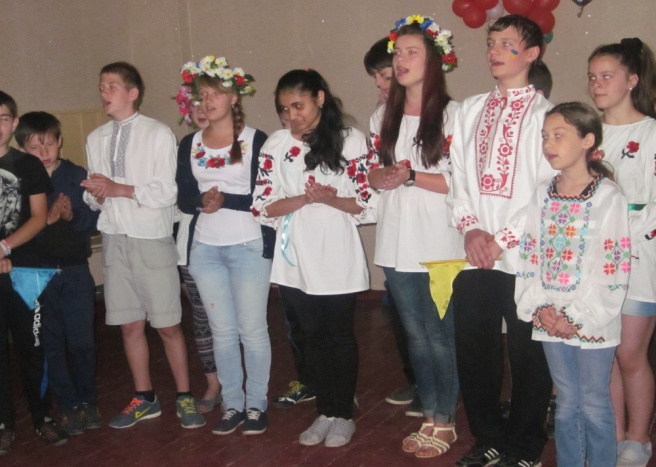 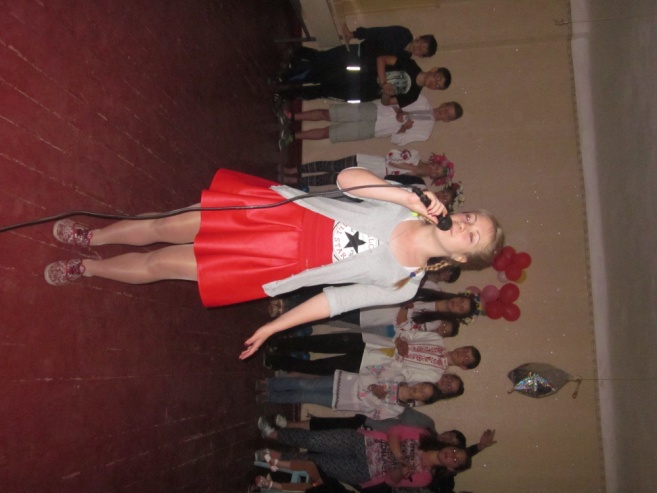 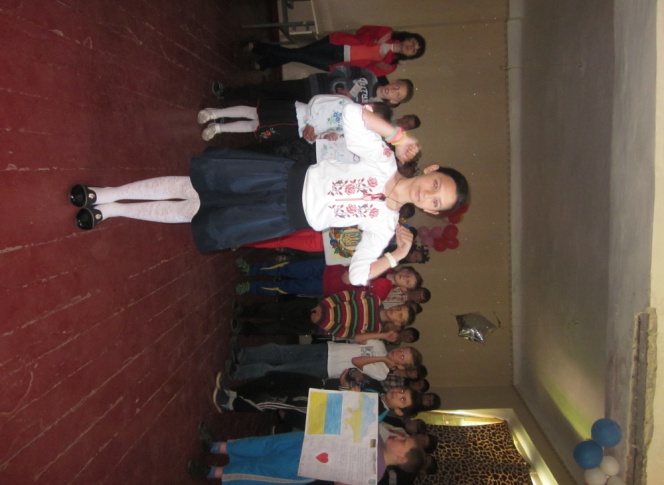 